国際キャリア実習　　　　　　　　　　　担当教員：栗原インターン派遣候補生募集コンゴ民主共和国のコーヒーを日本でマーケティングする！派遣先：	シェトラトレーディング合同会社（茨城県取手市。当面はオンライン）https://shetoratrading.com/　業務内容：	コンゴ民主共和国から輸入しているコーヒー豆の以下の製品の販路開拓
- コーヒー豆（焼豆、生豆）
- 匂い袋
- コーヒー豆チョコレート以下の取り組みの企画・立案・調整（参加者の希望により決定）SDGｓオンラインツアー「コンゴのコーヒー農園と語ろう」企画・立案・調整お家で焙煎に挑戦（オンラインまたはYouTube）コーヒーの楽しみ方（オンラインまたはYouTube）カッピングについて（オンラインまたはYouTube）コーヒーアロマポーチの企画と発信現地コーヒー農園、在京コンゴ民主共和国大使館、取手市、商工会、地域の私立中高一貫校等との連携期間：8月以降の3か月間。全部で80時間の勤務（オンライン会議や、準備等）。開始時に実施計画を作成し、2週間に1度程度のミーティングと最終発表・報告。期間中に随時実証等実施資格：アフリカに興味のある学生、アフリカと日本を繋いでみたい、という学生フェアトレードや「SDGs商品」を日本国内で発信し広めることに興味がある学生コーヒーの好きな人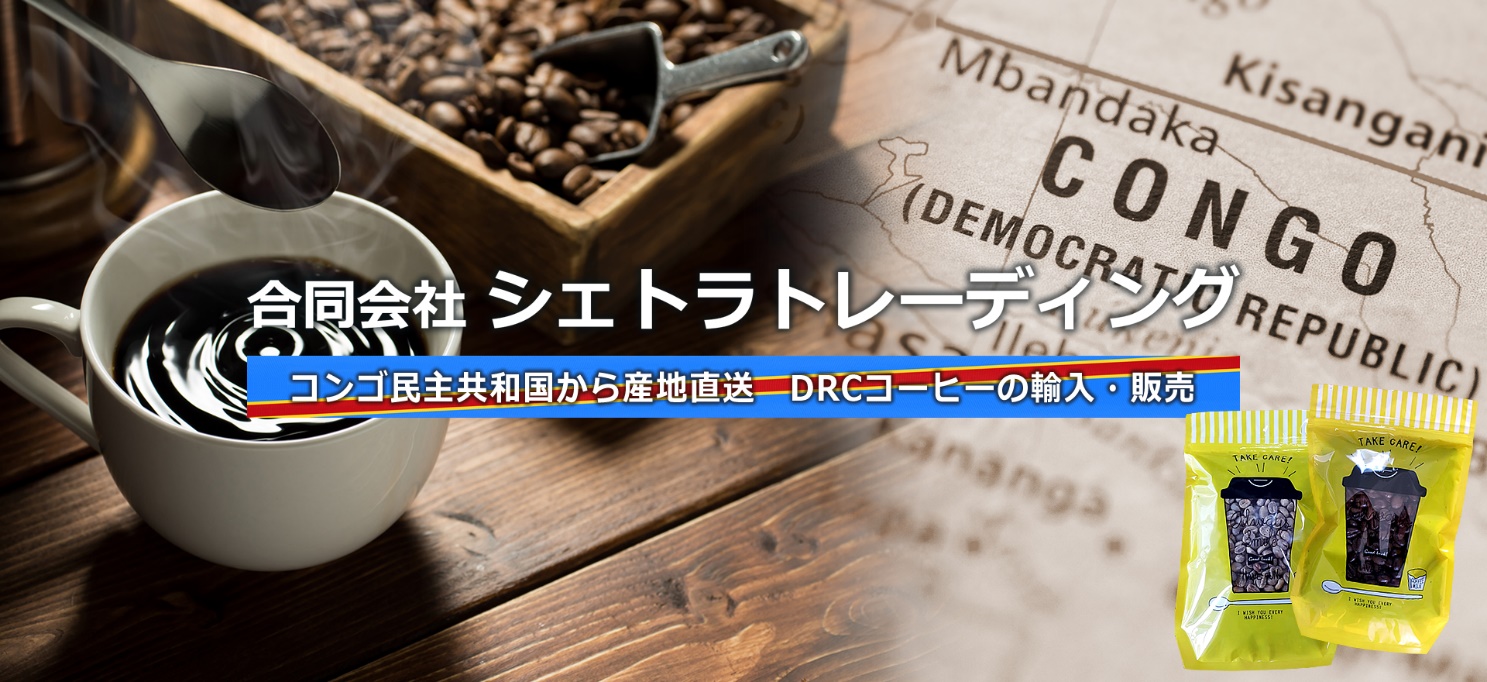 